KJV Genesis & Exodus 							Per____ Name________________________________________________________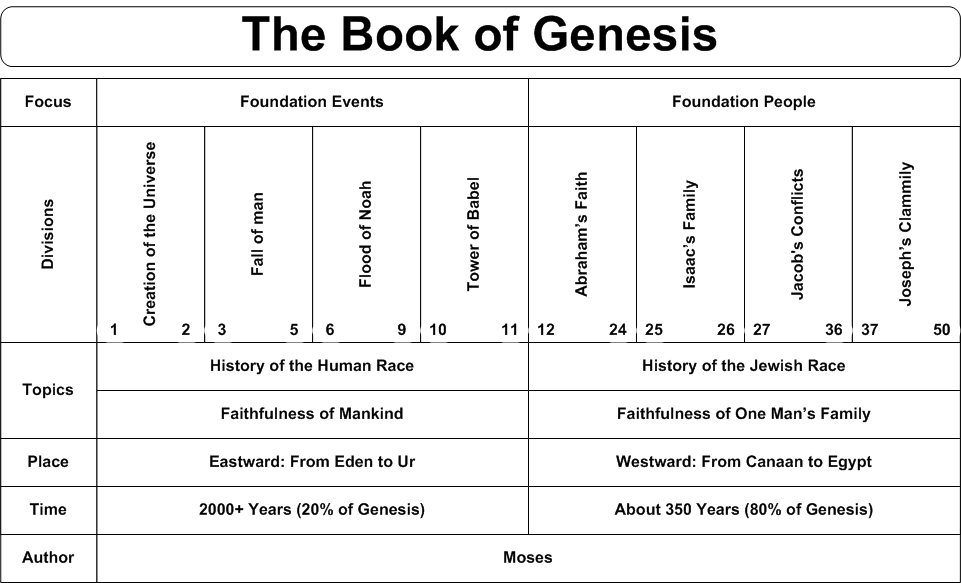 Source: http://www.swartzentrover.com/cotor/Bible/Bible/Bible%20Charts/Genesis.htm KJV Genesis & Exodus 							Per____ Name________________________________________________________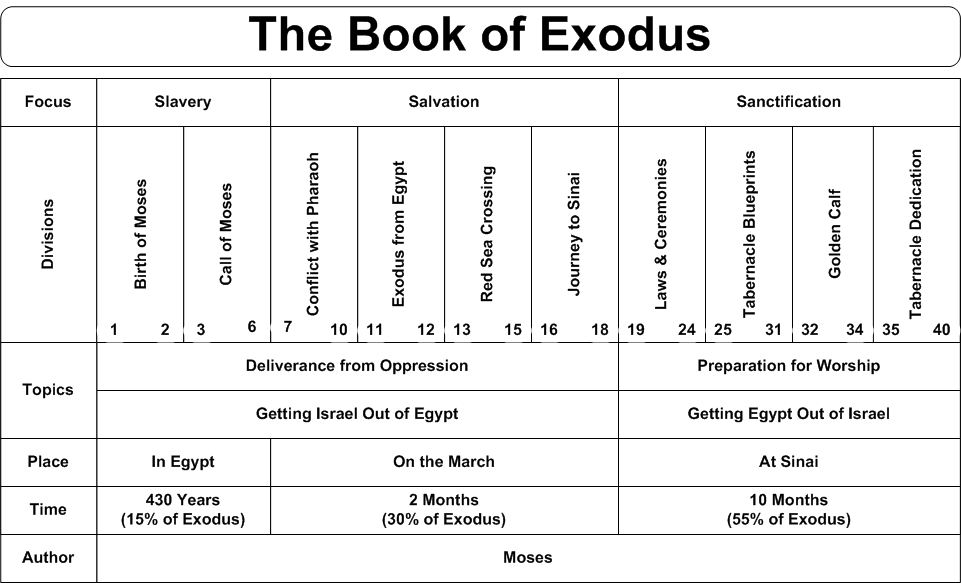 Source: http://www.swartzentrover.com/cotor/Bible/Bible/Bible%20Charts/Exodus.htm 